ГОРОД-ГЕРОЙ КЕРЧЬ
В летопись Великой Отечественной войны вошли подвиги защитников Аджимушкая, с мая по октябрь 1942 г. державших оборону в каменоломнях в тылу врага, героизм десантников Керченско-Феодосийской операции 1941 г. и Эльтигенской операции 1943 г. 11 апреля 1944 г. Керчь был освобожден.За время боёв в Керчи было уничтожено более 85% зданий, освободителей встретили чуть более 30 жителей города из почти 100 тысяч жителей 1940 г. За героизм, мужество и заслуги населения и подвиги воинов в Великой Отечественной войне городу Керчи присвоено звание города-героя.
В ноябре 1941 г. Керчь был оккупирован фашистскими войсками.
В Аджимушкайских и Старокарантинских каменоломнях были созданы базы партизан. 30 декабря 1941 г. советские войска в ходе первой за всю войну наступательной десантной Керченско-Феодосийской операции освободили Керчь.
Керченско-Феодосийская операция 1941г. была крупнейшей из морских десантных операций в Великой Отечественной войне. Всего полтора месяца хозяйничали оккупанты в первый раз, но последствия были чудовищными. "Багеровский ров" - здесь фашисты расстреляли 7 тысяч человек.
Именно отсюда начала свою работу Советская комиссия по расследованию преступлений фашизма. Материалы этого расследования были представлены на Нюрнбергском процессе.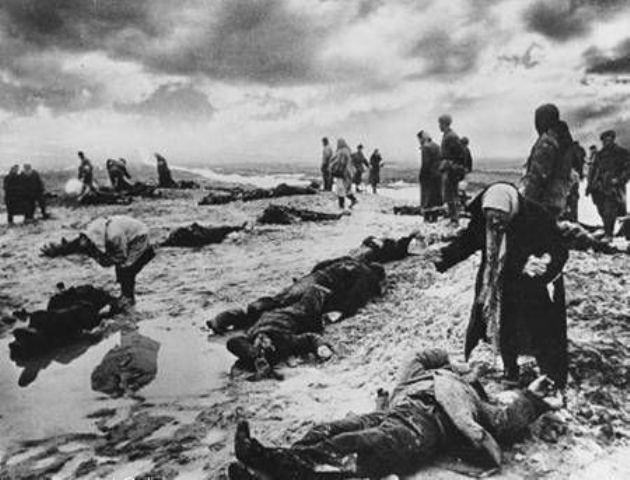 В течение февраля-апреля 1942г. войска Крымского фронта при поддержке Черноморского флота и Азовской военной флотилии вели наступательные бои. 19 мая 1942 г. наши войска оставили Керчь. Часть войск в составе сводного отряда полковника П.М. Ягунова опускается в Аджимушкайские каменоломни.В Малых каменоломнях подземный гарнизон возглавил старший лейтенант М.Г. Поважный. С мая до конца октября, сжигаемые жаждой, травимые газами, голодные, в сырости и холоде сражались воины гарнизона.
31 октября 1943 года началась Керченско-Эльтигенская десантная операция.В сорокадневном бою на Огненной земле Эльтигена более 60 воинов стали Героями Советского Союза. В ночь на 3 ноября начал высадку основной десант в районе Глейки-Жуковки-Опасного. Пять с половиной месяцев стоял здесь фронт. 58 воинов стали Героями Советского Союза.И лишь 11 апреля 1944 года город был полностью освобожден.
Всего в боях за Керчь 137 воинов удостоены звания Героя Советского Союза. 21 части и соединению присвоено почетное наименование Керченских. "Керчь лежал в развалинах. Его знаменитый металлургический был разбит так же беспощадно, как Сталинградский тракторный. Ее кварталы напоминали руины города, раскопанного археологами", - писал один из очевидцев - писатель П. Павленко. Подвиги защитников Аджимушкая.Подвиг бойцов Аджимушкая бросает особый отсвет на суровую военную судьбу Керчи: это одна из героических и в то же время трагических страниц Великой Отечественной войны. Не одну сотню лет добывали в Аджимушкае известняк-ракушечник, из которого строился город.
В результате образовались подземные лабиринты большой протяженности.
В годы Великой Отечественной войны Аджимушкайские каменоломни стали базой партизанского движения. Легендарный подвиг совершили воины подземных гарнизонов Больших (Центральных) и Малых Аджимушкайских каменоломен.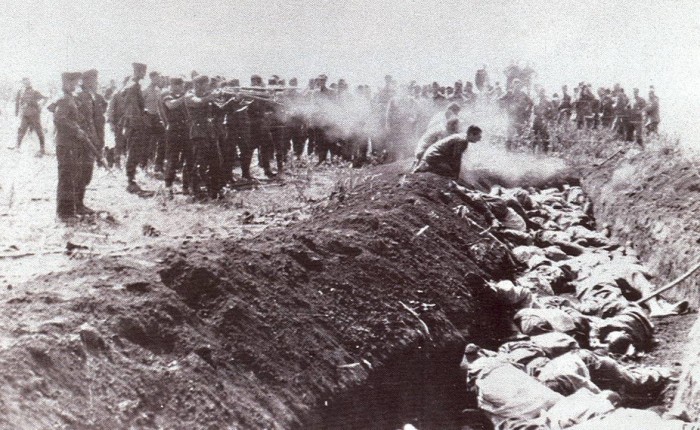 В мае 1942 г. гитлеровцы, имея превосходство в боевой технике, особенно в авиации, прорвали оборону наших войск на Ак-Монайских позициях. Измотанные непрерывными боями, войска Крымского фронта отходили к Керчи.
В районе Аджимушкая 14 и 15 мая развернулись особенно ожесточенные бои. У оборонявшихся почти не было артиллерии, недоставало боеприпасов. 16-17 мая сводный отряд полковника П.М. Ягунова оказался во вражеском окружении. Не имея приказа на отход, отряд пробился в Аджимушкайские каменоломни. 19 мая 1942 г. закончилась оборона города.В каменоломнях возникло два отдельных подземных гарнизона: в Больших - численностью примерно 10 тысяч человек, в Малых - до 3 тысяч. Героев подземелья ожидали суровые испытания. Ведь каменоломни к обороне заблаговременно не готовили, поэтому специальных запасов оружия, боеприпасов, продовольствия, медикаментов не делали.На выдачу продовольствия пришлось установить строгие нормы. Особенно трудно было с водой. Колодцы оказались снаружи, и воду можно было добывать только в бою. Положение воинов в Больших (Центральных) каменоломнях осложнялось и тем, что в них находилось более 500 раненых бойцов и офицеров, здесь укрывались также тысячи женщин, детей и стариков - жителей города и прилегающих поселков.
Гитлеровцы взорвали входы и выходы из подземелий. Взрывами большой силы обрушивали кровлю подземных выработок. Забрасывали в подземелье дымовые шашки, накачивали компрессорами отравляющий газ. Много бойцов и командиров погибло в дни первых газовых атак, но, когда гитлеровцы попытались сунуться в катакомбы, считая, что подземный гарнизон сломлен, их, как и прежде, встретили огнем.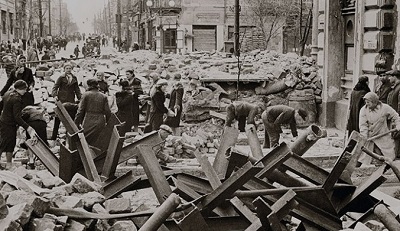 На Большую землю понеслись слова радиограммы, подписанной полковником П.М. Ягуновым: 'Всем! Всем! Всем! Всем народам Советского Союза! Мы, защитники обороны Керчи, задыхаемся от газа, умираем, но в плен не сдаемся!'. В ночь с 8 на 9 июля вышли в бой все, кто мог держать в руках оружие, у кого были силы бросить гранату. Вражеский гарнизон в поселке Аджимушкай был разгромлен. Однако успех был омрачен трагической гибелью полковника П.М. Ягунова. Подземный гарнизон возглавил полковник Г.М. Бурмин.В июле 1942 г. наступили самые тяжелые испытания для воинов подземного гарнизона. Одолевал голод, болезни. 170 дней и ночей сражались с врагом гарнизоны Больших и Малых каменоломен Аджимушкая. В гарнизоне понимали, как ненадежны источники воды, находящиеся вне подземелья. Решено было долбить недоступные для врага колодцы внутри катакомб.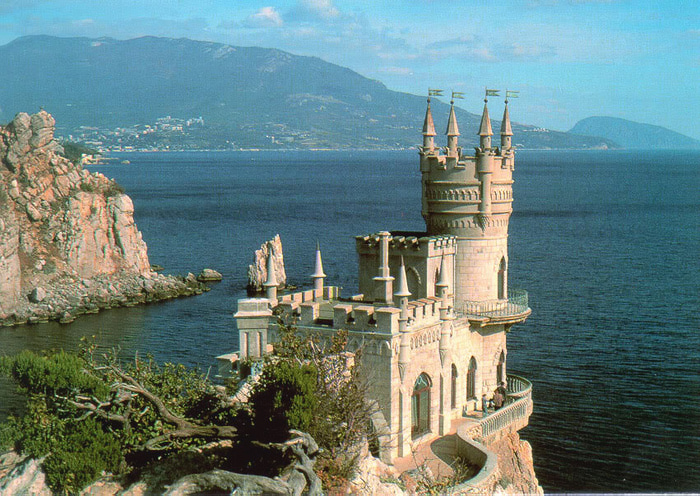 В первых числах июля, углубившись более чем на 14 м, дошли до водоносного слоя. Один уцелевший колодец можно видеть и сейчас, при посещении подземного музея "Аджимушкай". Немного в стороне от колодца, у дороги на возвышенности находится братская могила. На обелиске надпись: 'Вечная слава героям-партизанам гражданской войны, павшим в боях за Советскую Родину в 1919 году'.
А рядом в зелени деревьев возвышается обелиск на братской могиле советских воинов, павших в сражениях за город в годы Великой Отечественной войны. Эльтигенскоая операция Осенью 1943 г. войскам 18-й армии (командующий - генерал-лейтенант К.Н. Леселидзе) была поставлена задача во взаимодействии с 56-й армией захватить плацдарм в районе рыбацкого поселка Эльтиген, расширить его, взять под контроль Камышбурунский порт и далее наступать в глубь Керченского полуострова в обход Керчи.В ночь на 1 ноября 1943 г., преодолевая сильный шторм и минные заграждения, суда Новороссийской военно-морской базы (командующий - контр-адмирал Г.Н. Холостяков) направились к Эльтигену. Форсировать Керченский пролив предстояло в самой широкой части: в месте, где его ширина превышает 16 км.
В первую ночь на берег высадились более 2500 бойцов. Гитлеровцы, подтянув резервы, обрушились на защитников плацдарма, стремясь во что бы то ни стало сбросить их в море. В первые сутки десантники отразили до пятнадцати атак и удержали плацдарм, несмотря на многократное превосходство противника в живой силе и технике. С наступлением темноты подошли суда с подкреплением.Тридцать шесть суток в условиях морской блокады, под постоянным огнем противника, сражались эльтигенские десантники. Пока шли бои у югу от Керчи, в районе Эльтигена, части Отдельной Приморской армии сумели высадиться и закрепиться северо-восточнее Керчи.
Немецкое командование поставило первейшей задачей ликвидацию эльтигенского плацдарма. Враг сосредоточил вокруг эльтигенского "пятачка" (по фронту - 3 км, 1,5-2 км вглубь) две дивизии, 16 артиллерийских и 8 минометных батарей, до 30 танков.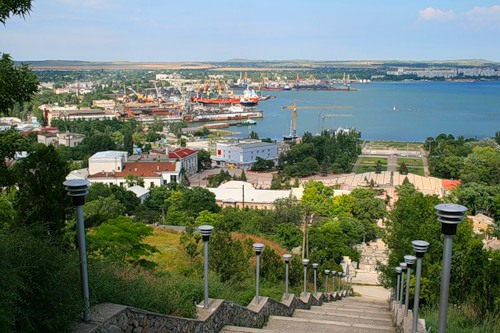 Десант же к тому времени насчитывал немногим более 4500 человек и мог рассчитывать в основном на стрелковое оружие и противотанковые ружья. Утром 4 декабря, после сильнейшей артподготовки и бомбежки, противник пошел в решительное наступление. За три последующих дня гитлеровцам удалось потеснить боевые порядки эльтигенцев.
Неравенство в силах становилось все ощутимее. Ряды десантников таяли, кончались боеприпасы. В этот момент было принято решение идти на прорыв в сторону Керчи, попытаться соединиться с силами Отдельной Приморской армии. Группа прорыва насчитывала около 1800 человек, в ней было 200 раненых, способных передвигаться самостоятельно.В прикрытии оставалось около ста бойцов. Рейд эльтигенцев по тылам врага начался в ночь на 7 декабря 1943 г. На рассвете десантники заняли гору Митридат и часть берега в районе городской набережной. Четыре дня вели они бои в Керчи.
В ночь с 9 на 10 и с 10 на 11 декабря остатки Эльтигенского десанта были сняты с берега судами Азовской военной флотилии. Подвиг участников десанта положил начало освобождению Керчи и всего Крыма. За бои на Эльтигенском плацдарме 61 человек был удостоен звания Героя Советского Союза.
За время оккупации Керчи фашисты уничтожили 15 тысяч мирных граждан угнали в Германию более 14 тысяч. Злодеяния фашистов в Керчи были настолько чудовищными, что материалы о них фигурировали на Нюрнбергском процессе над главными военными преступниками фашистской Германии.Сообщение  Молчковой  Дарьи